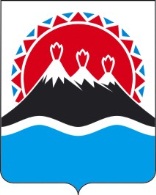 П О С Т А Н О В Л Е Н И ЕПРАВИТЕЛЬСТВАКАМЧАТСКОГО КРАЯ          г. Петропавловск-КамчатскийВ соответствии с частью 1 статьи 5 Федерального закона от 26.12.2008 № 294-ФЗ «О защите прав юридических лиц и индивидуальных предпринимателей при осуществлении государственного контроля (надзора) и муниципального контроля» ПРАВИТЕЛЬСТВО ПОСТАНОВЛЯЕТ:1. Утвердить перечень должностных лиц Министерства транспорта и дорожного строительства Камчатского края, уполномоченных на осуществление регионального государственного контроля (надзора), согласно приложению к настоящему постановлению.2. Настоящее постановление вступает в силу через 10 дней после дня его официального опубликования.Приложение к постановлениюПравительства Камчатского края от _____________ № _______Перечень должностных лиц Министерства транспорта и дорожного строительства Камчатского края, уполномоченных на осуществление регионального государственного контроля (надзора)1. Начальник отдела пассажирского автомобильного транспорта.2. Консультант отдела пассажирского автомобильного транспорта.3. Начальник отдела дорожного хозяйства.4. Референт отдела дорожного хозяйства.5. Консультант отдела дорожного хозяйства.№Об утверждении перечня должностных лиц Министерства транспорта и дорожного строительства Камчатского края, уполномоченных на осуществление регионального государственного контроля (надзора) Губернатор Камчатского краяВ.И. Илюхин